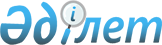 Об утверждении государственного образовательного заказа на подготовку специалистов с техническим и профессиональным, послесредним образованием на 2016 – 2017 учебный годПостановление акимата Карагандинской области от 21 июня 2016 года № 44/04. Зарегистрировано Департаментом юстиции Карагандинской области 24 июня 2016 года № 3869      В соответствии с Законами Республики Казахстан от 23 января 2001 года "О местном государственном управлении и самоуправлении в Республике Казахстан", от 27 июля 2007 года "Об образовании" акимат Карагандинской области ПОСТАНОВЛЯЕТ:

      1. Утвердить государственный образовательный заказ на подготовку специалистов с техническим и профессиональным, послесредним образованием на 2016-2017 учебный год согласно приложениям 1, 2 к настоящему постановлению.

      2. Государственному учреждению "Управление образования Карагандинской области" принять меры, вытекающие из настоящего постановления.

      3. Контроль за исполнением настоящего постановления возложить на курирующего заместителя акима области.

      4. Настоящее постановление вводится в действие по истечении десяти календарных дней после дня его первого официального опубликования.

 Государственный образовательный заказ на подготовку специалистов с техническим и профессиональным, послесредним образованием на 2016-2017 учебный год (специалисты среднего звена)            Администратор бюджетных программ - Государственное учреждение "Управление образования Карагандинской области"

 Государственный образовательный заказ на подготовку специалистов с техническим и профессиональным, послесредним образованием на 2016-2017 учебный год по массовым (рабочим) профессиям            Администратор бюджетных программ - Государственное учреждение
"Управление образования Карагандинской области"


					© 2012. РГП на ПХВ «Институт законодательства и правовой информации Республики Казахстан» Министерства юстиции Республики Казахстан
				
      Аким области

Н. Абдибеков
Приложение 1
к постановлению акимата
Карагандинской области
от 21 июня 2016 г.
№ 44/04п/п

Код специальности

Наименование специальности

Всего государственного образовательного заказа на 2016-2017 учебный год

Местный бюджет

Местный бюджет

п/п

Код специальности

Наименование специальности

Всего государственного образовательного заказа на 2016-2017 учебный год

9 класс

11 класс

1

2

3

7

8

9

Образование

Образование

Образование

Образование

Образование

Образование

1

0101000

Дошкольное воспитание и обучение

190

165

25

2

0103000

Физическая культура и спорт

70

55

15

3

0104000

Профессиональное обучение (по отраслям)

30

30

0

4

0105000

Начальное образование

275

250

25

5

0106000

Изобразительное искусство и черчение

30

30

0

6

0107000

Технология

40

40

0

7

0108000

Музыкальное образование

30

30

0

8

0111000

Основное среднее образование

195

195

0

Искусство и культура

Искусство и культура

Искусство и культура

Искусство и культура

Искусство и культура

Искусство и культура

9

0401000

Библиотечное дело 

15

15

0

10

0403000

Социально-культурная деятельность и народное художественное творчество (по профилю) 

30

22

8

11

0404000

Инструментальное исполнительство и музыкальное искусство эстрады (по видам)

51

51

0

12

0405000

Хоровое дирижирование

20

20

0

13

0406000

Теория музыки

4

4

0

14

0407000

Пение

24

24

0

15

0408000

Хореографическое искусство

16

16

0

16

0409000

Актерское искусство

15

15

0

17

0411000

Театрально-декоративное искусство (по профилю)

15

15

0

18

0413000

Декоративно-прикладное искусство и народные промыслы (по профилю) 

15

15

0

Сервис, экономика и управление

Сервис, экономика и управление

Сервис, экономика и управление

Сервис, экономика и управление

Сервис, экономика и управление

Сервис, экономика и управление

19

0501000

Социальная работа

55

55

0

20

0507000

Организация облуживания гостиничных хозяйств 

5

5

0

21

0510000

Делопроизводство и архивоведение (по отраслям и областям применения)

15

15

0

22

0511000

Туризм (по отраслям)

30

15

15

23

0512000

Переводческое дело (по видам)

20

15

5

24

0516000

Финансы (по отраслям) 

40

20

20

25

0518000

Учет и аудит

75

60

15

Метрология, стандартизация и сертификация

Метрология, стандартизация и сертификация

Метрология, стандартизация и сертификация

Метрология, стандартизация и сертификация

Метрология, стандартизация и сертификация

Метрология, стандартизация и сертификация

26

0601000

Стандартизация, метрология и сертификация (по отраслям) 

30

15

15

Геология, горнодобывающая промышленность и добыча полезных ископаемых

Геология, горнодобывающая промышленность и добыча полезных ископаемых

Геология, горнодобывающая промышленность и добыча полезных ископаемых

Геология, горнодобывающая промышленность и добыча полезных ископаемых

Геология, горнодобывающая промышленность и добыча полезных ископаемых

Геология, горнодобывающая промышленность и добыча полезных ископаемых

27

0705000

Подземная разработка месторождений полезных ископаемых

15

0

15

28

0707000

Техническое обслуживание и ремонт горного электромеханического оборудования

15

0

15

Нефтегазовое и химическое производство

Нефтегазовое и химическое производство

Нефтегазовое и химическое производство

Нефтегазовое и химическое производство

Нефтегазовое и химическое производство

Нефтегазовое и химическое производство

29

0814000

Технология полимерного производства

15

15

0

30

0816000

Химическая технология и производство (по видам) 

15

15

0

Энергетика, электроэнергетика

Энергетика, электроэнергетика

Энергетика, электроэнергетика

Энергетика, электроэнергетика

Энергетика, электроэнергетика

Энергетика, электроэнергетика

31

0901000

Электрооборудование электрических станций и сетей (по видам)

55

40

15

32

0906000

Теплоэнергетические установки тепловых электрических станций

15

15

0

33

0907000

Теплотехническое оборудование и системы теплоснабжения (по видам)

55

55

0

34

0910000

Электрическое и электромеханическое оборудование (по видам)

20

20

0

35

0911000

Техническая эксплуатация, обслуживание и ремонт электрического и электромеханического оборудования (по видам) 

65

65

0

Металлургия и машиностроение

Металлургия и машиностроение

Металлургия и машиностроение

Металлургия и машиностроение

Металлургия и машиностроение

Металлургия и машиностроение

36

1003000

Металлургия цветных металлов 

20

20

0

37

1014000

Технология машиностроения (по видам)

15

15

0

Транспорт (по отраслям)

Транспорт (по отраслям)

Транспорт (по отраслям)

Транспорт (по отраслям)

Транспорт (по отраслям)

Транспорт (по отраслям)

38

1108000

Эксплуатация, ремонт и техническое обслуживание подвижного состава железных дорог (по видам)

40

40

0

39

1109000

Токарное дело и металлообработка (по видам) 

20

20

0

40

1112000

Эксплуатация машин и оборудования промышленности

20

20

0

41

1113000

Машины и оборудование в металлургии

20

20

0

42

1114000

Сварочное дело (по видам) 

40

40

0

43

1115000

Электромеханическое оборудование в промышленности (по видам) 

20

20

0

44

1120000

Техническое обслуживание технологических машин и оборудования (по видам)

20

20

0

Производство, монтаж, эксплуатация и ремонт (по отраслям) Эксплуатация транспорта

Производство, монтаж, эксплуатация и ремонт (по отраслям) Эксплуатация транспорта

Производство, монтаж, эксплуатация и ремонт (по отраслям) Эксплуатация транспорта

Производство, монтаж, эксплуатация и ремонт (по отраслям) Эксплуатация транспорта

Производство, монтаж, эксплуатация и ремонт (по отраслям) Эксплуатация транспорта

Производство, монтаж, эксплуатация и ремонт (по отраслям) Эксплуатация транспорта

45

1201000

Техническое обслуживание, ремонт и эксплуатация автомобильного транспорта

255

210

45

46

1202000

Организация перевозок и управление движением на транспорте (по отраслям)

70

55

15

47

1203000

Организация перевозок и управление движением на железнодорожном транспорте 

80

60

20

48

1211000

Швейное производство и моделирование одежды

65

65

0

49

1226000

Технология и организация производства продукции предприятий питания

80

55

25

Связь, телекоммуникации и информационные технологии. Электронная техника

Связь, телекоммуникации и информационные технологии. Электронная техника

Связь, телекоммуникации и информационные технологии. Электронная техника

Связь, телекоммуникации и информационные технологии. Электронная техника

Связь, телекоммуникации и информационные технологии. Электронная техника

Связь, телекоммуникации и информационные технологии. Электронная техника

50

1301000

Электронные приборы и устройства

20

20

0

51

1302000

Автоматизация и управление (по профилю)

30

20

10

52

1304000

Вычислительная техника и программное обеспечение (по видам)

155

155

0

53

1305000

Информационные системы (по областям применения)

20

20

0

54

1306000

Радиоэлектроника и связь (по видам)

65

50

15

55

1307000

Эксплуатация линейных сооружений электросвязи и проводного вещания

20

20

0

Строительство и коммунальное хозяйство

Строительство и коммунальное хозяйство

Строительство и коммунальное хозяйство

Строительство и коммунальное хозяйство

Строительство и коммунальное хозяйство

Строительство и коммунальное хозяйство

56

1401000

Строительство и эксплуатация зданий и сооружений

155

140

15

57

1402000

Техническая эксплуатация дорожно-строительных машин (по видам)

60

60

0

58

1409000

Строительство железных дорог, путь и путевое хозяйство

20

20

0

59

1410000

Строительство автомобильных дорог и аэродромов

20

20

0

60

1417000

Дизайн интерьера, реставрация, реконструкция гражданских зданий 

15

15

0

61

1418000

Архитектура 

15

15

0

Сельское хозяйство, ветеринария и экология

Сельское хозяйство, ветеринария и экология

Сельское хозяйство, ветеринария и экология

Сельское хозяйство, ветеринария и экология

Сельское хозяйство, ветеринария и экология

Сельское хозяйство, ветеринария и экология

62

1502000

Агрономия

15

15

0

63

1508000

Лесное хозяйство, садово – парковое и ландшафтное строительство (по видам)

15

15

0

64

1509000

Экология и природоохранная деятельность (по видам)

15

15

0

65

1510000

Механизация сельского хозяйства

15

15

0

66

1512000

Зоотехния 

20

20

0

67

1513000

Ветеринария

70

70

0

68

1516000

Пожарная безопасность

30

30

0

69

1517000

Защита в чрезвычайных ситуациях (по профилю)

55

35

20

ВСЕГО:

3200

2847

353

Приложение 2
к постановлению акимата
Карагандинской области
от 21 июня 2016 г.
№ 44/04п/п

п/п

Код специальности

Наименование специальности

Всего государственного образовательного заказа на 2016-2017 учебный год

Местный бюджет

Местный бюджет

Местный бюджет

п/п

п/п

Код специальности

Наименование специальности

Всего государственного образовательного заказа на 2016-2017 учебный год

9 класс

11 класс

11 класс

1

1

2

3

4

5

6

6

Искусство и культура

Искусство и культура

Искусство и культура

Искусство и культура

Искусство и культура

Искусство и культура

Искусство и культура

Искусство и культура

1

1

0413000

Декоративно-прикладное искусство и народные промыслы (по профилю)

30

30

0

0

Сервис, экономика и управление

Сервис, экономика и управление

Сервис, экономика и управление

Сервис, экономика и управление

Сервис, экономика и управление

Сервис, экономика и управление

Сервис, экономика и управление

Сервис, экономика и управление

2

2

0502000

Обслуживание и ремонт телекоммуникационного оборудования и бытовой техники (по отраслям)

45

45

0

0

3

3

0506000

Парикмахерское искусство и декоративная косметика

305

225

80

80

4

4

0507000

Организация обслуживания гостиничных хозяйств

25

25

0

0

5

5

0508000

Организация питания

605

540

65

65

6

6

0510000

Делопроизводство и архивоведение (по отраслям и областям применения)

25

25

0

0

7

7

0511000

Туризм (по отраслям)

30

30

0

0

8

8

0513000

Маркетинг (по отраслям) 

20

20

0

0

Геология, горнодобывающая промышленность и добыча полезных ископаемых

Геология, горнодобывающая промышленность и добыча полезных ископаемых

Геология, горнодобывающая промышленность и добыча полезных ископаемых

Геология, горнодобывающая промышленность и добыча полезных ископаемых

Геология, горнодобывающая промышленность и добыча полезных ископаемых

Геология, горнодобывающая промышленность и добыча полезных ископаемых

Геология, горнодобывающая промышленность и добыча полезных ископаемых

Геология, горнодобывающая промышленность и добыча полезных ископаемых

9

9

0705000

Подземная разработка месторождений полезных ископаемых

15

0

15

15

10

10

0707000

Техническое обслуживание и ремонт горного электромеханического оборудования

75

50

25

25

11

11

0709000

Обогащение полезных ископаемых (рудообогащение)

40

40

0

0

Энергетика. Электроэнергетика

Энергетика. Электроэнергетика

Энергетика. Электроэнергетика

Энергетика. Электроэнергетика

Энергетика. Электроэнергетика

Энергетика. Электроэнергетика

Энергетика. Электроэнергетика

Энергетика. Электроэнергетика

12

12

0902000

Электроснабжение (по отраслям)

50

50

50

0

13

13

0904000

Электроснабжение, эксплуатация, техническое обслуживание и ремонт электротехнических систем железных дорог

25

25

25

0

Металлургия и машиностроение

Металлургия и машиностроение

Металлургия и машиностроение

Металлургия и машиностроение

Металлургия и машиностроение

Металлургия и машиностроение

Металлургия и машиностроение

Металлургия и машиностроение

14

14

1003000

Металлургия цветных металлов 

20

20

20

0

15

15

1013000

Механообработка, контрольно-измерительные приборы и автоматика в промышленности 

25

25

25

0

Транспорт (по отраслям)

Транспорт (по отраслям)

Транспорт (по отраслям)

Транспорт (по отраслям)

Транспорт (по отраслям)

Транспорт (по отраслям)

Транспорт (по отраслям)

Транспорт (по отраслям)

16

16

1108000

Эксплуатация, ремонт и техническое обслуживание подвижного состава железных дорог (по видам)

215

190

190

25

17

17

1109000

Токарное дело и металлообработка (по видам)

125

100

100

25

18

18

1110000

Грузоподъемные машины и транспортеры 

25

25

25

0

19

19

1112000

Эксплуатация машин и оборудования промышленности

25

25

25

0

20

20

1114000

Сварочное дело (по видам)

490

435

435

55

21

21

1115000

Электромеханическое оборудование в промышленности (по видам)

100

100

100

0

Производство, монтаж, эксплуатация и ремонт (по отраслям)

Эксплуатация транспорта

Производство, монтаж, эксплуатация и ремонт (по отраслям)

Эксплуатация транспорта

Производство, монтаж, эксплуатация и ремонт (по отраслям)

Эксплуатация транспорта

Производство, монтаж, эксплуатация и ремонт (по отраслям)

Эксплуатация транспорта

Производство, монтаж, эксплуатация и ремонт (по отраслям)

Эксплуатация транспорта

Производство, монтаж, эксплуатация и ремонт (по отраслям)

Эксплуатация транспорта

Производство, монтаж, эксплуатация и ремонт (по отраслям)

Эксплуатация транспорта

Производство, монтаж, эксплуатация и ремонт (по отраслям)

Эксплуатация транспорта

22

22

1201000

Техническое обслуживание, ремонт и эксплуатация автомобильного транспорта

765

570

570

195

23

23

1202000

Организация перевозок и управление движением на транспорте (по отраслям) 

25

0

0

25

24

24

1211000

Швейное производство и моделирование одежды

185

130

130

55

25

25

1224000

Производство молочной продукции

25

25

25

0

26

26

1225000

Производство мяса и мясных продуктов (по видам) 

25

25

25

0

Связь, телекоммуникации и информационные технологии.

Электронная техника

Связь, телекоммуникации и информационные технологии.

Электронная техника

Связь, телекоммуникации и информационные технологии.

Электронная техника

Связь, телекоммуникации и информационные технологии.

Электронная техника

Связь, телекоммуникации и информационные технологии.

Электронная техника

Связь, телекоммуникации и информационные технологии.

Электронная техника

Связь, телекоммуникации и информационные технологии.

Электронная техника

Связь, телекоммуникации и информационные технологии.

Электронная техника

27

27

1304000

Вычислительная техника и программное обеспечение (по видам)

80

80

80

0

28

28

1307000

Эксплуатация линейных сооружений электросвязи и проводного вещания

25

25

25

0

Строительство и коммунальное хозяйство

Строительство и коммунальное хозяйство

Строительство и коммунальное хозяйство

Строительство и коммунальное хозяйство

Строительство и коммунальное хозяйство

Строительство и коммунальное хозяйство

Строительство и коммунальное хозяйство

Строительство и коммунальное хозяйство

29

29

1401000

Строительство и эксплуатация зданий и сооружений

315

200

200

115

30

30

1402000

Техническая эксплуатация дорожно-строительных машин (по видам)

190

150

150

40

31

31

1403000

Монтаж и эксплуатация внутренних санитарно-технических устройств, вентиляции и инженерных систем (по видам)

125

75

75

50

32

32

1414000

Мебельное производство (по видам)

25

25

25

0

Сельское хозяйство, ветеринария и экология

Сельское хозяйство, ветеринария и экология

Сельское хозяйство, ветеринария и экология

Сельское хозяйство, ветеринария и экология

Сельское хозяйство, ветеринария и экология

Сельское хозяйство, ветеринария и экология

Сельское хозяйство, ветеринария и экология

Сельское хозяйство, ветеринария и экология

33

33

1504000

Фермерское хозяйство (по профилю)

250

195

195

55

34

34

1510000

Механизация сельского хозяйства 

25

25

25

0

34

34

1513000

Ветеринария 

25

25

25

0

ВСЕГО:

4400

3575

3575

825

